Взаимодействие ДОУ и семьи — залог сохранения психологического здоровья детей.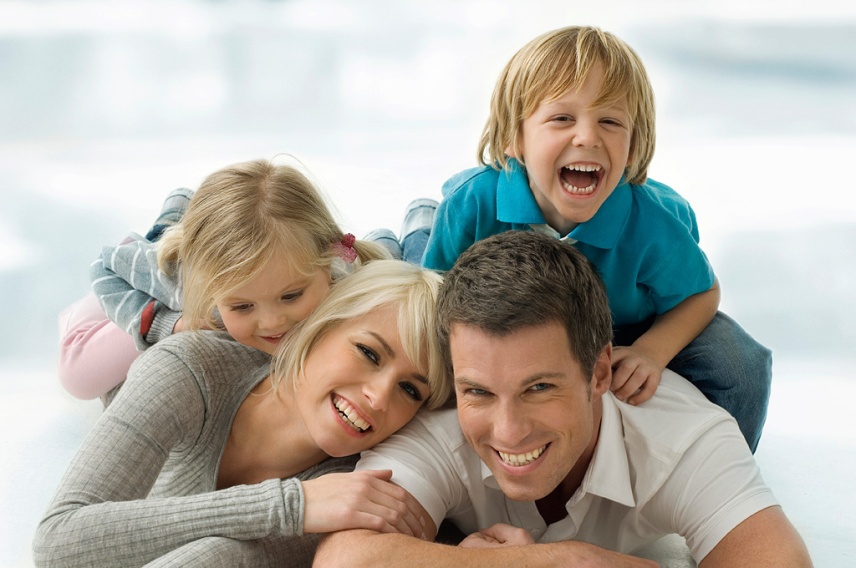    Дошкольное детство — это период в жизни человека, когда формируется здоровье, осуществляется развитие личности, раскрывается неведомый мир взрослых людей. Общение ребёнка со взрослым существенно изменяет и преобразует психику маленького человека, помогает устанавливать контакты, познавать себя и других.    Нестабильность социальной ситуации негативно влияет на формирование психологического здоровья ребёнка. В последние годы наблюдается всё больше детей с нарушениями психоэмоционального развития. К ним относятся: тревожность, агрессивность, эмоциональная неустойчивость и другие проявления.     Поэтому актуальным является вопрос о том, как помочь детям устоять перед неблагоприятными воздействиями среды, научить преодолевать психотравмирующую ситуацию, справляться с негативными переживаниями, и тем самым сохранить своё эмоциональное благополучие.  Вопрос о сохранении психологического здоровья детей должен быть обращён, прежде всего, к педагогам, так как большую часть времени дети находятся в детском саду.   Понимая значимость работы по формированию, укреплению, сохранению здоровья воспитанников, детские дошкольные учреждения активно работают по здоровьесбережению, оптимально используя материальные, интеллектуальные и творческие ресурсы учреждения. Педагоги придают должное значение теоретическим знаниям о возрастных и индивидуальных возможностях ребёнка-дошкольника, проблеме психоэмоционального развития.    Вместе с тем, поскольку личность ребёнка формируется в семье и большое значение имеет семейный микроклимат, то  необходима работа по организации взаимодействия ДОУ с семьёй по данному вопросу.       « Трудные», « непослушные», « проблемные», « дети с комплексами» - это результат неправильно сложившихся отношений в семье. Даже очень трудные проблемы воспитания вполне разрешимы, если удаётся восстановить благоприятный стиль общения в семье. Чем младше ребёнок, тем ответственнее должна быть роль взрослого во взаимодействии с ним. В связи с эти коррекционную работу с эмоционально неблагополучными детьми необходимо строить с учётом причин возникновения данной проблемы и включать родителей в коррекционные мероприятия.  Для обеспечения малышам эмоционального комфорта, интересной и содержательной жизни и дома, и в детском саду  необходимо объединить усилия родителей и педагогов. Из-за перегрузок на работе, нехватки свободного времени снизилось взаимодействие родителей и детского сада. Наблюдения показали, что многие родители приобретают педагогическую литературу, некоторые получают необходимую информацию через интернет, но часто пользуются случайной литературой, бессистемно. Иногда воспитывают детей интуитивно, «как воспитывали меня», некритично относятся к тем или иным проявлениям ребёнка.  Таким образом, возникает необходимость эффективного взаимодействия с семьёй с целью формирования активной родительской позиции по проблеме снятия психоэмоционнального напряжения у дошкольников и выстроить диалог детского сада и семьи, основанный на сотрудничестве, содружестве, взаимопомощи, чтобы затраченные усилия принесли плоды.  Алгоритм взаимодействия с семьёй включает в себя следующие стадии:изучение семьи, её индивидуальных особенностей;поиск  контактов с ними;обсуждение, что необходимо  развивать и воспитывать в ребёнке;установление общих требований к воспитанию ребёнка;упрочение сотрудничества в достижении общей цели;реализация индивидуального подхода;совершенствование педагогического сотрудничества . Для этого  с родителями проводиться просветительская работа и вовлечение родителей в образовательный процесс: родительские собрания, групповые консультации, наглядно-текстовая информация, индивидуальные беседы,: дни открытых дверей, совместные праздники, экскурсии, досуги, выставки.     Содержание работы с родителями реализуется через разнообразные формы общения. Главное донести и обогатить  родителей педагогическими знаниями . Для этого используются как традиционные, так и нетрадиционные формы общения с родителями.        Большую роль так же играют нетрадиционные формы общения с родителями:  тренинги, родительские клубы, круглые столы.  Провести тренинги: « Влияние семейного воспитания на тревожность», «Импульсивный ребёнок», где в непринуждённой обстановке можно овладеть эффективными приёмами и способами общения с детьми. Они помогают лучше узнать друг друга, увидеть мир с позиции ребёнка, относиться к своему ребёнку как к равному себе, узнать слабые и сильные стороны ребёнка и учитывать их, проявлять заинтересованность в действиях ребёнка и быть готовыми к эмоциональной поддержке, не сравнивать своего ребёнка с другими детьми.   Проведение дней открытых дверей, совместных праздников и развлечений, дает возможность увидеть стиль общения педагога с детьми, самим «включиться» в общение и деятельность, обменяться мнениями, познакомиться с опытом семейного воспитания. Большим подспорьем в работе ДОУ и семьи является библиотека специальной литературы по проблемам воспитания, развития, коррекции.       Использование традиционных и нетрадиционных форм сотрудничества ДОУ и семьи способствуют формированию адекватной родительской позиции, созданию благоприятного психологического климата в семье, изменению стиля воспитания. У детей снижается возбудимость, тревожность, агрессивность, повышается самооценка и уверенность в себе, им легче общаться с взрослыми и сверстниками.    Жизненный успех не даётся без труда, иногда без тяжёлых потерь. Надо быть готовым с наименьшими страданиями пройти через обиды, измены, потери. Для этого следует приучить себя не пропускать в сферу эмоций чрезмерные раздражители, несущие боль и отрицание многих человеческих ценностей.    Чему научатся наши дети, каким будет их эмоциональное состояние, зависит от нашего настроения, от нашего умения управлять собой, от нашей способности решать личные проблемы. Таким образом, чтобы не оказывать пагубного влияния на детей, нужно в первую очередь разобраться с собой, со своими эмоциональными проблемами, причинами их вызывающими, найти выход из стрессовых ситуаций, только за тем — с причинами детских эмоциональных проблем и путями их коррекции.